АДМИНИСТРАЦИЯГОРОДСКОГО ПОСЕЛЕНИЯ ЛЯНТОРСургутского районаХанты-Мансийского автономного округа-ЮгрыПОСТАНОВЛЕНИЕ«09»  января  2017 года                                                                                        № 12            г. Лянтор                                                                           О внесении изменений в постановление Администрации городского поселения Лянтор от 11.06.2013 № 267В соответствии с Федеральным законом от 22.11.1995 № 171-ФЗ                               «О государственном регулировании производства и оборота этилового спирта, алкогольной и спиртосодержащей продукции», постановлением Правительства РФ от 27.12.2012 № 1425 «Об определении органами государственной власти субъектов Российской Федерации мест массового скопления граждан и мест нахождения источников повышенной опасности, в которых не допускается розничная продажа алкогольной продукции, а так же определения органами местного самоуправления границ прилегающих к некоторым организациям и объектам территорий, на которых не допускается розничная продажа алкогольной продукции», постановлением Правительства Ханты-Мансийского автономного округа-Югры от 22.12.2012 № 515-п «О перечне единых специально отведенных или приспособленных для коллективного обсуждения общественно значимых вопросов и выражения общественных настроений, а также для массового присутствия граждан для публичного выражения общественного мнения по поводу актуальных проблем преимущественно общественно-политического характера мест на территории Ханты-Мансийского автономного округа-Югры»: 1. Внести в постановление  Администрации городского поселения Лянтор от 11.06.2013 № 267 «Об определении способа расчёта расстояний от некоторых организаций и (или) объектов до границ, прилегающих к ним территорий, на которых не допускается розничная продажа алкогольной продукции» (в редакции  от 13.04.2015 № 224) (далее постановление), следующие изменения:1.1. Приложение 2 к постановлению изложить в новой редакции согласно приложению к настоящему постановлению.2. Опубликовать настоящее постановление в газете «Лянторская газета» и разместить на официальном сайте Администрации городского поселения Лянтор. 3. Настоящее постановление вступает в силу после его официального опубликования.4. Контроль за исполнением настоящего постановления оставляю за собой.Глава города                                                                                          С.А. МахиняПриложение к постановлениюАдминистрации городскогопоселения Лянторот «09» января 2017 года № 12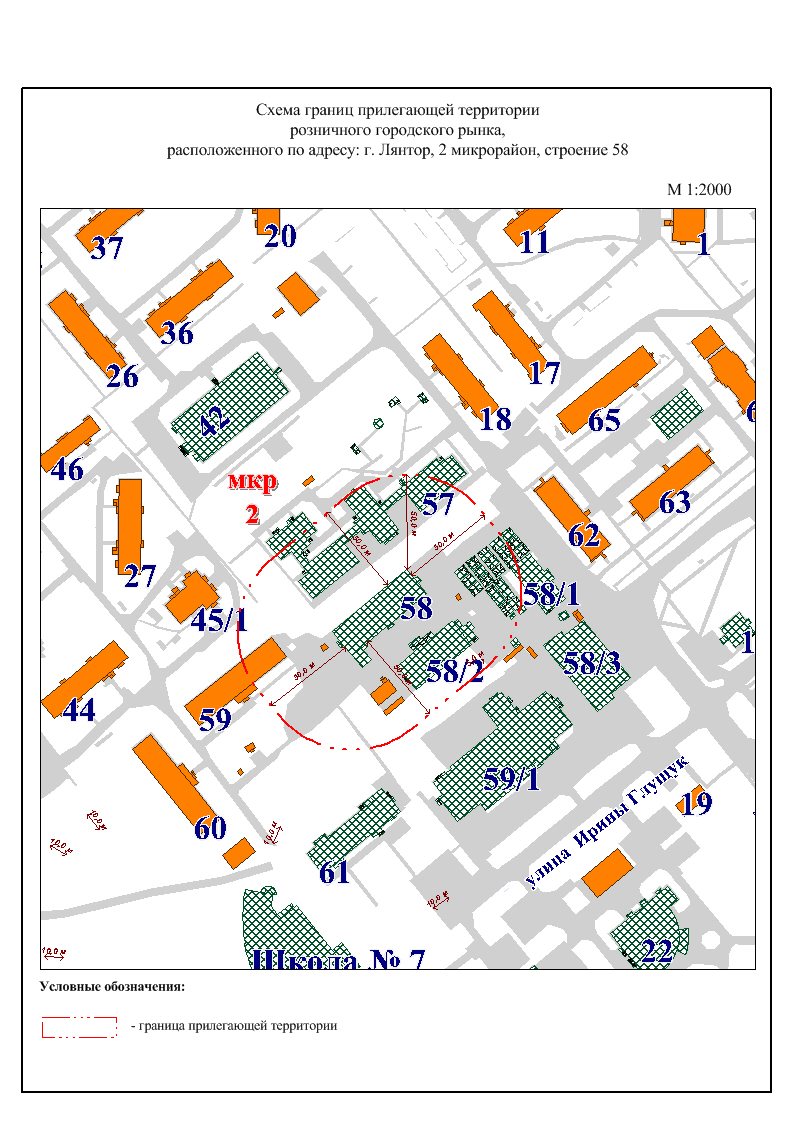 